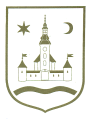 REPUBLIKA HRVATSKA					ZAGREBAČKA ŽUPANIJA	OPĆINA POKUPSKO            Općinsko vijeće						Na temelju članaka 143. Zakona o odgoju i obrazovanju u osnovnoj i srednjoj školi („Narodne novine“, broj 87/08, 86/09, 92/10, 105/10, 90/11, 5/12, 16/12, 86/12, 126/12, 94/13, 152/14,07/17, 68/18, 98/19,64/20 i 151/22), članka 49. stavka 3. Zakona o predškolskom odgoju i obrazovanju (Narodne novine, br. 10/97, 107/07, 94/13, 98/19, 57/22 i 101/23) i članka 33. Statuta Općine Pokupsko (Glasnik Zagrebačke županije, br. 13/21) Općinsko vijeće Općine Pokupsko na svojoj __. sjednici održanoj dana ___2023. godine donosiII. IZMJENE I DOPUNE PROGRAM JAVNIH POTREBA U ŠKOLSTVU I PREDŠKOLSKOM ODGOJUOPĆINE POKUPSKO ZA 2023. GODINUČlanak 1.U Programu javnih potreba u školstvu i predškolskom odgoju Općine Pokupsko za 2023. godinu (Glasnik Zagrebačke županije, br.51/22 i 32/23) (u daljnjem tekstu: Program) mijenja se članak 2. koji izmijenjen glasi:„Općina osigurava prigodni poklon povodom blagdana S. Nikole za svu djecu predškolskog i osnovnoškolskog uzrasta s prebivalištem na području Općine Pokupsko i polaznike Osnovne škole Pokupsko. Prema evidenciji osnovnih škola i Općine Pokupsko to je oko 180 djece.Planirani iznos: 700,00 eura.„Članak 2.	Članak 3. mijenja se i glasi:„Općina Pokupsko sufinancira radne materijale za učenike osnovnih škola učenika, u skladu s posebnim aktom Općine Pokupsko i prema potrebama Osnovne škole. Planirani iznos: 0,00 eura.“Članak 3.Članak 4. mijenja se i glasi:„Općina Pokupsko sufinancira troškove prehrane učenika osnovne škole, u skladu s posebnim aktima.  Planirani iznos: 0,00 eura.“Članak 4.Članak 5. mijenja se i glasi:„Općina Pokupsko osigurava prigodne nagrade na kraju školske godine odličnim učenicima Osnovne škole Pokupsko, prema popisu Osnovne škole. Planirani iznos: 0,00 eura.„Članak 5.Članak 6. mijenja se i glasi:„Općina Pokupsko financira troškove mjesečne vozne karte za učenike srednjih škola u cijelosti, u skladu s posebnim aktom Općine Pokupsko. Troškovi prijevoza studenata financiraju se u apsolutnom iznosu u skladu s posebnim aktom. Planirani iznos: 23.000,00 eura.“Članak 6.Članak 9. mijenja se i glasi:„Općina sufinancira školu u prirodi za učenike 3. i 4. razreda osnovne škole prema zahtjevu osnovnih škola. Planirani iznos: 2.700,03 eura.“Članak 7. Članak 10. mijenja se i glasi:„Općina Pokupsko sufinancira izvanškolske aktivnosti za učenike s područja Općine Pokupsko, sukladno zahtjevima osnovnih i srednjih škola koje navedeni učenici pohađaju.Planirani iznos: 0,00 eura.“ Članak 8.Članak 13. mijenja se i glasi:„Ukupno potrebna sredstva za provedbu ovoga Programa u 2023. godini iznose 124.431,45 eura, a osiguravaju se iz izvora općih prihoda i primitaka u iznosu od 76.531,06 eura, te od pomoći iz drugih proračuna 47.900,39 eura.“Članak 9.Ovaj Program stupa na snagu prvog dana od dana objave u Glasniku Zagrebačke županije. KLASA: URBROJ: U Pokupskom, 2023. godine								Predsjednik Općinskog vijeća									   Stjepan Sučec